Schools Re-Entry Guidance (DfE) ~ CoVid-19 - May 2020A summarised version of areas specific to schools;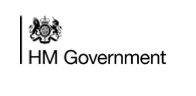 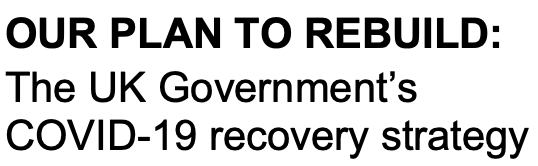 1. All vulnerable/EHCP/Key workers’ children SHOULD be urged to attend school immediately – “it is no longer necessary for parents of eligible children to keep them at home if they can.”2. ARPs/Special schools should mirror this approach, wherever possible.3. Ambition is to bring back ALL primary-age children by the end of June(est.), so all children have a month in school before summer holidays. 4. No need for PPE – No need for face masks or face covering EXCEPT for those staff that work closely with the children (i.e. intimate care needs) – ARP. Face masks should also be used by staff that are supervising children that are ill/showing symptoms in school while we wait for parents to collect. 5. Shielding children should NOT attend school.6. Shielding (clinically extremely vulnerable – those with a GOV. letter) adults should NOT attend school.7. Clinically Vulnerable staff (risk-assessed staff, with underlying health conditions) are advised to NOT attend site and should be encouraged to work from home. If they are vulnerable and their role means they cannot work from home, then they should be given tasks to do in a safe part of the school and minimise contact. It is down to the employee if they wish to work closely with others, but conversations must be had with them and they must understand/accept the risks to them first.8. If a child or member of staff lives with someone who is shielding (clinically extremely vulnerable– those with a GOV. letter) then they should NOT be in school. 9. Class sizes – no more than 15 children in any room at any time. They should be with 1 teacher (and 1 TA, if needed).10. Groups of children must NOT mix together or come into contact, and children within a group should remain 2metres apart, if they can. This is harder to enforce for EYFS.11. If there is a shortage of teachers, a teaching assistant can lead a group.12. If there are not enough classrooms/staffing available, then children might be offered other local schools. If necessary, settings have the flexibility to focus first on continuing to provide places for priority groups and then, to support children’s early learning, settings should prioritise groups of children as follows:• early years settings - 3 and 4 year olds followed by younger age groups• infant schools - nursery (where applicable) and reception• primary schools - nursery (where applicable), reception and year 113. Updated risk assessments need to be done.14. Desks and seats need to be separated (2m distance) between them, if possible.15. Timetable – Choose which lessons/activities will be delivered. Plan outdoor lessons, where possible. Not the normal curriculum. 16. Reduce movement around the school - groups are to stick to 1 room during the day.17. Stagger break & lunchtimes so they groups are not mixing together/moving around the school at the same time.18. Stagger drop-off and collection times – children to arrive/collected at different times. 19. Drop-off and collection times – protocols for adult to adult contact needs to be minimal. A plan needs to be in place for meeting/collection points and timings for each group.20. Toys and equipment should not be used by other groups and should be cleaned between groups. 21. Unnecessary items in classrooms should be removed and stored elsewhere in the school. 22. Remove all soft furnishings, toys and soft toys that cannot easily be cleaned every day. 23. Reduce any unnecessary usage of buses/coaches/taxis for children arriving to school.24. No visitors/staff/children/families/contractors can enter the building if they have symptoms.25. Only 1 parent/carer can escort a child to school, if they cannot walk to school on their own.26. Parents/carers cannot enter site and/or gather at school gates and doors. 27. Contact all contractors (food, cleaning, maintenance etc) to ensure they are aware of protocols.28. Discuss additional cleaning requirements with cleaning contractors and agree additional time/money for this. 29. Same staff to work with their groups as much as possible. They are, in effect, being reassigned new teachers for the remainder of the year, if possible. 30. Where possible, let the groups remain in the same classroom for the duration of the term that they are in school.31. Hand sanitiser in all classrooms.32. Bins emptied throughout the day.33. Doors propped-open, and rooms need to be well ventilated. Windows open. 34. Divider down the middle of the corridor to ensure people only walk on one side of it – a barrier for groups as they walk down the corridor, if possible. 35. Limited toilet breaks so that children don’t gather at the toilets. 36. Exercise and breaks – go outside. Each group not to mix and to stagger the times. 37. Outdoor equipment/apparatus/play equipment/climbing frames should not be used unless school can guarantee it will be cleaned between each group and each evening too.38. Dining hall can be used as long as groups are kept apart and do not mix. Otherwise, food to be brought to the children in their classrooms.39. Stagger the use of the staff room and the office for staff/children. 40. Limit children/staff taking things home and then back to school.41. Don’t share stationery or resources. Shared areas and surfaces need cleaning daily, and disinfected/bleached frequently. 42. Encourage children to cycle or walk to school.43. If anyone has a cough/temperature/feels unwell at school, they must be sent home. They will need to self-isolate for 14 days, or until tested negative. 44. If a child is waiting to be collected, they should be kept in a room on their own (or supervised depending on their age) with the door closed and a window open. If this child/adult needs to go to toilet before being collected, they should use a separate toilet and it must be thoroughly cleaned/disinfected afterwards before anyone else can use it. 45. PPE should be worn by staff working with children displaying symptoms. 46. If a child or adult shows symptoms and tests positive for CoVid-19, then the whole group that the children was in must be sent home and they must self-isolate for 14 days. 47. If other cases are then also confirmed at the school, then PHE will advise the HT/school on next steps/possible closure.48. ARP - Settings may need to carry out a risk assessment, if it is deemed that a child or young person may not be able to follow instructions, to determine what mitigations need to be put in place and whether, in rare circumstances, they should stay at home. For those children and young people with a social worker, our expectation is that they should attend their educational setting unless a risk assessment concludes they will be safer at home.